Fiche de synthèse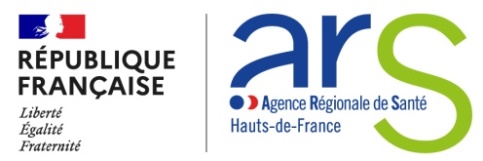 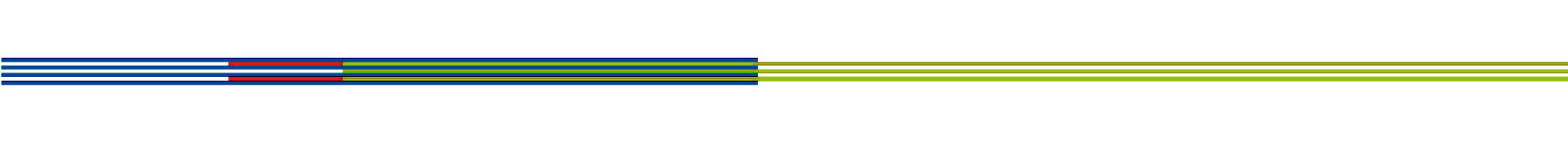 Présentation du candidatNom de l’organisme candidat : 	Statut (association, fondation, société, etc.) : 	Finess Juridique : 	Date de création : 	Le cas échéant, reconnaissance d’utilité publique :	Président :	Directeur : 	Personne à contacter dans le cadre de l’AMI : 	Adresse : 	Téléphone : 	E-mail : 		Siège social (si différent) :	Projet proposé Public accueilli : 	Age du public : 	Localisation du projet : 	Déficiences et capacités installées : 	Synthèse du projet : 	Si extension ou transformation, précisez le ou les établissements et services pour lesquels vous sollicitez une extension ou une transformation : 	ainsi que leur(s) finess géographique(s) : 	Capacité déjà installée : 	Capacité future demandée : 	Prise en Charge de situations complexes prévue : Oui / Non IIII. Calendrier de mise en œuvre Date prévue de mise en service : 	Travaux prévus : oui / non ; durée des travaux : 	Terrain disponible : oui / non Si oui, précisez l’adresse : 	IIV. Financement du projetCoût annuel à la place : 	Coût total du projet : 	Co-financement proposé dans le cadre de ce projet : oui / non Si oui, montant alloué : 	